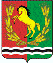 СОВЕТ  ДЕПУТАТОВМУНИЦИПАЛЬНОГО ОБРАЗОВАНИЯ                                                    БАЛАНДИНСКИЙ СЕЛЬСОВЕТАСЕКЕЕВСКОГО РАЙОНА  ОРЕНБУРГСКОЙ ОБЛАСТИтретьего созываРЕШЕНИЕ27 декабря 2018 г                   с.Баландино                                                 № 55О денежном содержании главы муниципального образования Баландинский сельсовет         В соответствии с Законом Оренбургской области № 1611/339-IV-ОЗ от 10 октября 2007года «О муниципальной службе в Оренбургской области», постановлением Правительства Оренбургской области от 23 апреля 2010 года №279-п «О внесении изменения в постановление Правительства Оренбургской области от 19 ноября 2008 года № 431-п», Устава муниципального образования Баландинский сельсовет Совет депутатов решил:         1. Утвердить состав денежного содержания главы муниципального образования Баландинский сельсовет согласно приложению.         2. Признать утратившим силу решение Совета депутатов от 25.08.2006г. № 29 «О денежном содержании главы администрации муниципального образования Баландинский сельсовет».3.Настоящее решение вступает в силу после официального опубликования (обнародования) и распространяется на правоотношения, возникшие с 01 января 2019 года.Глава муниципального образования                                           О.В.Золотухина                                                                                                                                      Приложениек решению Совета депутатов                                       от 27.12.2018 г.   № 55Состав денежного содержания главы  муниципального образованияБаландинский сельсовет Асекеевского района Оренбургской области.       В состав денежного содержания главы муниципального образования Баландинский сельсовет входят:1. Должностной оклад с учетом ежегодно устанавливаемых Правительством Оренбургской области нормативов  формирования расходов на оплату труда муниципальных  служащих в бюджете Баландинского сельсовета – 7235 руб.2.  Ежемесячная надбавка к должностному окладу за особые условия муниципальной службы 86 процентов от  должностного оклада.3.  Ежемесячная надбавка к должностному окладу за выслугу лет в соответствии с муниципальным стажем, которая выплачивается в размерах при стаже муниципальной службы:	- от 1 года до 5 лет    - 10 %- от 5 лет до 10 лет    - 15 %- от 10 лет до 15 лет  - 20%							- свыше 15 лет           - 30 %  4.  Ежемесячное денежное поощрение в размере  60 процентов от должностного оклада.  5.   Выплата районного коэффициента.        6.  Выплата материальной помощи и премий за выполнение особо важных и сложных заданий согласно Положению о порядке и условиях выплаты материальной помощи и премии за выполнение особо важных и сложных заданий (прилагается).        7. Единовременная выплата к отпуску в размере двух ежемесячных должностных окладов с учетом уральского коэффициента. ПОЛОЖЕНИЕо порядке и условиях выплаты материальной помощи и премии  за выполнение особо важных и сложных заданий главе муниципального образования Баландинский сельсовет1. Общие положения.1.1.  Положение о порядке и условиях выплаты материальной помощи и премии за выполнение особо важных и сложных заданий главе муниципального образования Баландинский сельсовет (далее - Положение) разработано в соответствии с действующим законодательством Российской Федерации, Оренбургской области, Уставом муниципального образования Баландинский сельсовет и устанавливает порядок выплаты материальной помощи и премии за выполнение особо важных и сложных заданий.1.2. Настоящее Положение распространяется на главу муниципального образования Баландинский сельсовет, денежное содержание которого осуществляется из средств местного бюджета.1.3. Выплаты, установленные настоящим Положением, выплачиваются за счет фонда оплаты труда в пределах утвержденных ассигнований по смете.2.  Материальная помощь.2.1. Материальная помощь главе муниципального образования     выплачивается  в размере одного ежемесячного должностного оклада.  2.2. Материальная помощь оказывается в связи со смертью близких родственников (родители, муж, жена, братья, сестры, дети), в связи с датами рождения главы: 25, 30, 35, 40, 45, 50, 55, 60 и 65 лет, бракосочетанием (впервые),  рождением ребенка.2.3.  Материальная помощь выплачивается  по решению Совета депутатов на основании заявления главы муниципального образования.3. Премия за выполнение особо важных и сложных заданий.3.1. Премирование выборного должностного лица – главы муниципального образования производится в пределах средств фонда оплаты труда, аппарата управления и максимальными размерами не ограничивается.3.2.  Премии за выполнение особо важных и сложных заданий могут выплачиваться по итогам работы за 1 квартал, полугодие, 9 месяцев   и по итогам работы за год.3.3. Премия за выполнение особо важных и сложных заданий может  выплачиваться к профессиональному празднику, нерабочим праздничным дням, установленными законодательством Российской Федерации. 3.4. Основными показателями премирования являются:1) обеспечение  полноты сборов (не менее 90 %) закреплённых доходных источников муниципального бюджета;2) участие муниципалитета в областных и районных программах по развития села и его инфраструктуры;3) участие в разработке программ, проектов  нормативно-правовых актов направленных на улучшение социально – экономического положения в  Баландинском сельсовете (проведение энергетического обследования, по подготовке проекта Правил землепользования и застройки муниципального образования Баландинский  сельсовет Асекеевского района Оренбургской области, смет капитального ремонта водопровода, на ремонт  внутрипоселковых  дорог); 4) качественное выполнение обязанностей, предусмотренных Уставом муниципального образования Баландинский сельсовет Асекеевского района Оренбургской области;5) укрепление материально-технической базы муниципалитета.Премия  начисляется пропорционально отработанному времени.3.5. Решение о премировании главы принимается Советом депутатов муниципального образования Баландинский сельсовет.3.6. Размер премии устанавливается в процентах от месячного денежного содержания главы муниципального образования.3.7.  Премия за выполнение особо важных и сложных заданий входит в состав денежного содержания.